FormålFormålet med punktet er formidling af den nye aftale og foreningens øvrige strategi om arbejdstid.Hovedstyrelsen har på sit møde den 15. - 16. september 2020 besluttet at indstille:3.1 – Forslag til kongresvedtagelse om implementering af A20.Forslaget er bilagt:3.1.1 – Notat om implementering af A203.1.2 – Evaluering af periodeforhandlingen3.1.3 – KL og LC’s projekt om implementering af A20.17. september 2020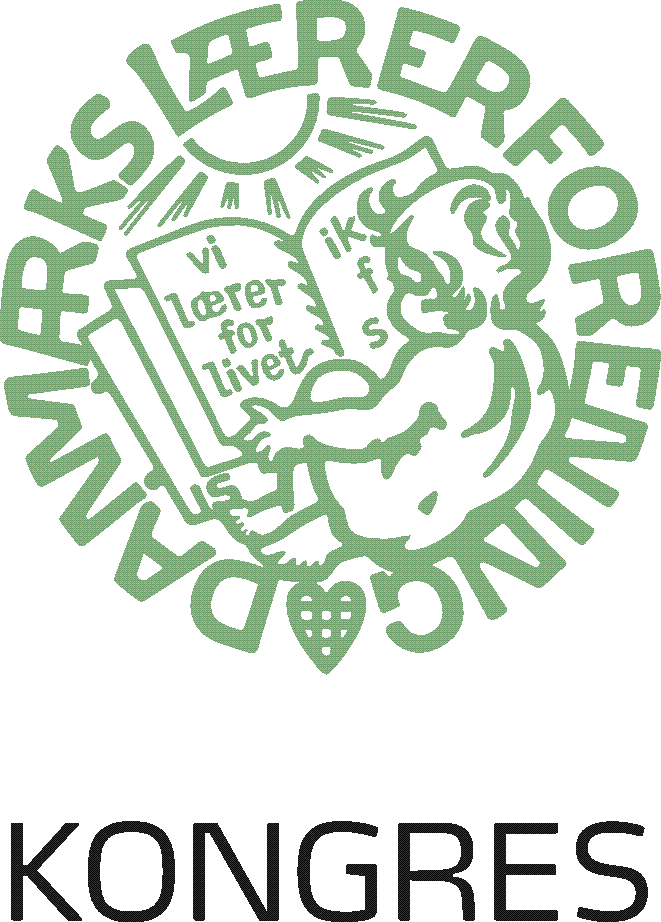 Arbejdstid3.0Arbejdstid3.0Arbejdstid